j. polski klasa 5a Witajcie!Zaczynamy omawiać lekturę pt. „W pustyni i w puszczy” H. Sienkiewicza. 8.06.2020r. (poniedziałek)Temat: Wizyta w Oblęgorku.Cel lekcji: Poznasz, co kryje się w komnatach Pałacu Henryka Sienkiewicza w Oblęgorku oraz życie i twórczość pisarza.Zapewne pamiętacie, że planowaliśmy wycieczkę do Oblęgorka. Niestety nie udało się, więc zapraszam Was na wirtualny wycieczkę do muzeum.Polecenia:1. Wejdź na e - podręczniki i zapoznaj się z udostępnionym materiałem.2. Tera kliknij w link i obejrzyj filmik.Kliknij w link.https://www.youtube.com/watch?v=JxoIBgidRlo3. Uzupełnij kartę pracy (1)na temat Henryka Sienkiewicza.Tutaj znajdziesz potrzebne informacje: https://pl.wikipedia.org/wiki/Henryk_Sienkiewicz9.06.2020r.Temat: Świat przedstawiony w powieści Henryka Sienkiewicza.Cel lekcji: Wymienisz elementy świata przedstawionego.NaCoBeZu:Wiesz, kiedy i gdzie rozgrywają się wydarzenia ukazane w powieści.Wymienisz bohaterów i podzielisz ich na grupy.Znasz kolejność wydarzeń.Polecenia:1. Uzupełnij kary pracy, wklej je do zeszytu. (nr 2, 3,4, 5)2. Zapoznaj się z dodatkowymi informacjami na końcu materiałów.Karta pracy (1)Na podstawie dostępnych  źródeł uzupełnij tabelę informacjami dotyczącymi Henryka Sienkiewicza.Karta pracy 2Miejsce i czas wydarzeńUzupełnij ramki zapamiętanymi nazwami miejsc. Skorzystaj z cytatów na następnej stronie.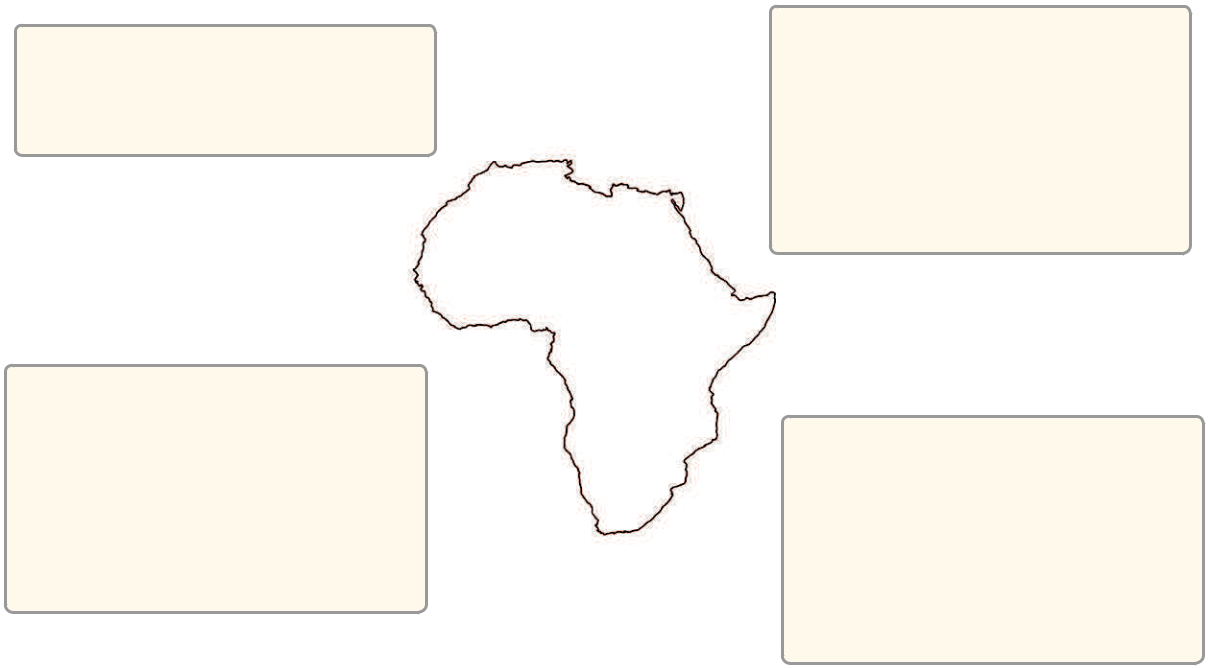 Karta pracy 3Na podstawie cytatów określ czas wydarzeń.Cytaty pomagające określić czas i miejsce akcjiStarsi panowie poczęli jednak rozmawiająç o Mahdim i o powstaniu, była to bowiem najważniejsza, dotycząca Egiptu sprawa. Wiadomości spod Chartumu były złe. Dzikie hordy oblegały już miasto od półtora miesiąca; rządy egipski i angielski działały powolnie. Odsiecz zaledwie wyruszyła i obawiano się powszechnie, że mimo sławy, męstwa i zdolności Gordona ważne to miasto wpadnie w ręce barbarzyńców.Ponieważ zbliżały się Święta Bożego Narodzenia, więc obaj, nie chcąc rozstawać się z dziećmi, postanowili, że Staś i Nel pojadą także do Medinet.– Dziś przenocuę i pożywię was w domu swoim, ale jutro w Omdurmanie sam musisz się starać o jadło – i z góry cię uprzedzam, że nie przyjdzie ci to łatwo.– Dlaczego?– Bo jest wojna. Ludzie od kilku lat nie obsiewali pól i żywili się tylko mięsem więc gdy wreszcie zabrakło i bydła, przyszedł głód. Głód jest w całym Sudanie i worek durry kosztuje dziś więcej niż niewolnik.Reszta karawany pozostała w Chartumie. Staś  rozglądając się wokół, nie mógł zrozumieć, jakim sposobem upadło miasto tak silnie obwarowane i leżące w widłach utworzonych przez Biały i Niebieski Nil, a zatem z trzech stron otoczone wodą, a dostępne tylko od południa.– A kto tu mieszka w najbliższym sąsiedztwie?Gdy Staś opowiadał, co rzekł Mahdiemu, gdy ów namawiał go do zmiany wiary, obaj przyjaciele powstali i każdy z nich uścisnął silnie prawicę Stasia, po czym kapitan rzekł:– Mahdi już nie żyje!– Mahdi nie żyje? – powtórzył ze zdumieniem Staś.– Tak – ozwał się doktor. – Zatchnął się własnym tłuszczem, czyli, inaczej mówiąc, umarł	na serce, a panowanie po nim objął Abdullahi.Karta 4Podzielcie bohaterów wymienionych w ramce na głównych, drugoplanowych i epizodycznych. Imiona i nazwiska pierwszych z nich podkreślcie dwiema liniami, postaci drugoplanowych – jedna ciągłą linią, a epizodycznych – linią przerywaną. Następnie zapiszcie podkreślone wyrazy obok odpowiednich określeń.Dinah, Władysław Tarkowski, doktor Clary, Staś Tarkowski, Gebhr, pani Olivier,Chamis, Hatim, Mea, inżynier Rawlison, Nel Rawlison, Kali, Fatma, Henryk Lindedziecko pustyni – . . . . . . . . . . . . . . . . . . . . . . . . . . . . . . . . . . . . . . . . . . . . . . . . .	dyrektor – . . . . . . . . . . . . . . . . . . . . . . . . . . . . . . . . . . . . . . . . . . . . . . . . . . . . . . . . . . . dobre Mzimu – . . . . . . . . . . . . . . . . . . . . . . . . . . . . . . . . . . . . . . . . . . . . . . . . . . . .	piastunka – . . . . . . . . . . . . . . . . . . . . . . . . . . . . . . . . . . . . . . . . . . . . . . . . . . . . . . . . krewna Mahdiego – . . . . . . . . . . . . . . . . . . . . . . . . . . . . . . . . . . . . . . . . . . . . .	Sudańczyk – . . . . . . . . . . . . . . . . . . . . . . . . . . . . . . . . . . . . . . . . . . . . . . . . . . . . . . syn Chadigiego – . . . . . . . . . . . . . . . . . . . . . . . . . . . . . . . . . . . . . . . . . . . . . . . . .	ukąszona przez skorpiona – . . . . . . . . . . . . . . . . . . . . . . . . . . . król wioski Wa-hima – . . . . . . . . . . . . . . . . . . . . . . . . . . . . . . . . . . . . . . . .	inżynier – . . . . . . . . . . . . . . . . . . . . . . . . . . . . . . . . . . . . . . . . . . . . . . . . . . . . . . . . . . . stary szejk – . . . . . . . . . . . . . . . . . . . . . . . . . . . . . . . . . . . . . . . . . . . . . . . . . . . . . . . . .	z plemienia Dinka – . . . . . . . . . . . . . . . . . . . . . . . . . . . . . . . . . . . . . . . . .Szwajcar – . . . . . . . . . . . . . . . . . . . . . . . . . . . . . . . . . . . . . . . . . . . . . . . . . . . . . . . . . .	krewny Nel – . . . . . . . . . . . . . . . . . . . . . . . . . . . . . . . . . . . . . . . . . . . . . . . . . . . . . Karta 5 Dopiszcie główne hasła do szczegółowego planu wydarzeń przedstawionych w lekturze.1. ......................................................................Spacer Stasia i Nel po obrzeżach miasta.Wspólny obiad i rozmowa o Mahdim.Przybycie Fatmy.Zlecenie dane przez Sudankę Chamisowi.Wyjazd inżynierów do Medinet-el-Fajum.2. ......................................................................Podróż dzieci do Medinet.Spotkanie kapitana Glena i doktora Clary’ego.Świetowanie Bożego Narodzenia.Wycieczki po okolicy.Kłamstwo Chamisa.3. ......................................................................Oczekiwanie ojców na przyjazd dzieci.Rozesłanie informacji o uprowadzeniu dzieci.Pościg za porywaczami.4. ......................................................................Pomysł Stasia z rękawiczką.Obrona Nel.Próby negocjacji chłopca z porywaczami.Podróż Nel w koszu na grzbiecie wielbłąda.Przybycie Saby.Wąż – zła wróżba dla Beduinów.5. ......................................................................Nadejście huraganu i burzy piaskowej.Błyskawice, grzmoty i cisza na pustkowiu.Podróż karawany w ciemności.6.......................................................................Opieka nad zmęczoną Nel.Próba zabicia wielbłądów.Pobicie chłopca przez Gebhra.Odkrycie pościgu przez Beduinów.7.......................................................................Nauka strzelania Idrysa.Wieści o zwycięstwie Mahdiego.8. ......................................................................Powolna droga z wyznawcami Mahdiego.Eskorta karawany przez emira Nur-el-Tadhila.Nocleg w domu Tadhila.9. ......................................................................Oglądanie zniszczonego Chartumu.Przejazd łodziami do Omdurmanu.Audiencja u Mahdiego.Żebranie i praca Stasia Tarkowskiego.Pożegnanie z Grekiem.10. ......................................................................Śmierć Dinah.Obraz zgliszcz w Faszodzie.Podążanie śladem Smaina.11. ......................................................................Zabicie lwa i porywaczy przez Stasia.Kali i Mea towarzyszami dzieci.Odszukanie Saby przez czarnego chłopca.Nocleg na drzewach.12. ......................................................................Dotarcie do wodospadu.Opieka nad słoniem uwięzionym w wąwozie.Budowa domu w baobabie.Zabawy ze słoniem.Pomysł klejenia latawców.13. ......................................................................Choroba Kalego.Pierwszy i drugi atak febry u Nel.Otrzymanie chininy od Henryka Lindego.Cenny spadek po zmarłym Szwajcarze.Wysadzenie skały i uwolnienie słonia Kinga.14. ......................................................................Odpoczynek na Górze Lindego.Puszczanie latawców.Chrzest murzyńskich towarzyszy Stasia.Przygotowania do dalszej drogi.15. ......................................................................Przybycie do wioski króla M’Ruy.Przepędzenie Kamby – złego czarownika.Zastrzelenie wielkiego kota i uratowanie Nel.16. ......................................................................Wojna Wa-himów z Samburu.Kali królem swego plemienia.Przygotowania do nowej wyprawy na wschód.17. ......................................................................Spotkanie słoni wodnych.Nocne ucieczki Murzynów.Susza i racjonowanie wody.Zemsta czarowników.Wysłanie racy i ratunek.18. ......................................................................Informacje o uratowaniu dzieci.Opowiadanie przygód kapitanowi Glenowi i doktorowi Clary’emu.Spotkanie ojców z dziećmi w Mombasie.Dodatkowe informacje. Przeczytaj!Informacje historyczne o powstaniu w SudaniePowstanie mahdystów w Sudanie – zbrojne wystąpienie derwiszów (członków muzułmańskiego bractwa religijnego) pod wodza Mahdiego przeciwko Wielkiej Brytanii w latach 1881–1898.Przyczyny i przebieg powstania mahdystówUzależnienie polityczne Sudanu od Egiptu i Wielkiej Brytanii od 1822 roku.Walki między plemionami arabskimi i murzyńskimi, które zamieszkiwały te tereny (zawłaszczanie bydła, wielbłądów, koni, ziem).Okrucieństwo zbrojnych wypraw po kość słoniową i niewolników.Niezadowolenie ludów zamieszkujących Sudan z rządów egipskich.Ogłoszenie si´ w 1881 roku przez Muhammada Ahmada, przywódcę´ religijnego, Mahdim, czyli wysłannikiem Bożym.Pokonanie wojsk egipskich przez derwiszów – opanowanie ważnych miast Sudanu, śmierć brytyjskiego generała Gordona i zdobycie Chartumu w styczniu 1885 roku.Rządy religijne i polityczne Mahdiego w Omdurmanie (wiosce pod Chartumem), sprawowane przy pomocy czterech kalifów (muzułmańskich przywódców duchownych i Świeckich).Śmierć Mahdiego 22 czerwca 1885 roku i objęcie rządów w Sudanie przez jego zwolennika – Abdullahiego.Koniec niepodległego Sudanu, który dostał się znów pod kontrolą´ egipsko - brytyjską.Cechy powieści podróżniczejopowiada o podróżach, zazwyczaj do egzotycznych krajówjej bohaterowie przeżywają wiele przygódpojawiają się w niej opisy obcych ludów i ich kultury oraz przyrody adresowana jest najczęściej do młodzieżyWymowa utworuTo podróżnicza powieść dla młodzieży. Opowiada o losach dzieci porwanych przezSudańczyków. Po ucieczce Staś i Nel wspólnie przemierzają Afrykę. Podczas tej nieplanowanej i niebezpiecznej podróży między innymi uciekają z rąk Beduinów, ratują wziętego do niewoli Kalego i spotykają niezwykłego podróżnika Lindego.HENRYK SIENKIEWICZHENRYK SIENKIEWICZLata życiaMiejsce urodzeniaPrzebieg naukiDebiut literacki i pierwsze utwory drukowane w gazetachPodróżeSytuacja rodzinnaNajwybitniejsze dziełaNagrody literackieEkranizacje powieści